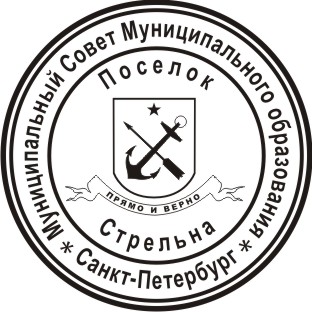 МЕСТНАЯ АДМИНИСТРАЦИЯВНУТРИГОРОДСКОГО МУНИЦИПАЛЬНОГО ОБРАЗОВАНИЯ ГОРОДА ФЕДЕРАЛЬНОГО ЗНАЧЕНИЯ САНКТ-ПЕТЕРБУРГАПОСЕЛОК СТРЕЛЬНАРАСПОРЯЖЕНИЕОб утверждении Плана проверок ведомственного контроля в сфере закупок для обеспечения муниципальных нужд на 2023(в ред. Распоряжения от 28.03.2023 № 30)	В соответствии со статьей 100 Федерального закона от 05.04.2013 № 44-ФЗ «О контрактной системе в сфере закупок товаров, работ, услуг для обеспечения государственных и муниципальных нужд», постановлением Местной администрации внутригородского муниципального образования города федерального значения Санкт-Петербурга поселок Стрельна от 06.12.2022 № 173 «Об утверждении Правил осуществления ведомственного контроля в сфере закупок для обеспечения муниципальных нужд»Утвердить План проверок ведомственного контроля в сфере закупок для обеспечения муниципальных нужд на 2023 год (далее - План проверок ведомственного контроля) согласно приложению 1 к настоящему распоряжению.План проверок ведомственного контроля в сфере закупок для обеспечения муниципальных нужд на 2023 год разместить на официальном сайте внутригородского муниципального образования города федерального значения Санкт-Петербурга поселок Стрельна в информационно-телекоммуникационной сети «Интернет».Настоящее распоряжение вступает в силу с момента его принятия.Контроль за исполнением  настоящего распоряжения оставляю за собой.Глава местной администрации 						И.А. КлимачеваПриложение 1к распоряжению МА МО пос. Стрельнаот 07.12.2022 № 136План проверок ведомственного контроля в сфере закупок для обеспечения муниципальных нуждна 2023 год(в ред. Распоряжения от 28.03.2023 № 30)07.12.2022поселок Стрельна№  136Наименование /ОГРН/ ИНН/ адрес юридического лица, в отношении которого принято решение о проведении плановой проверки Цель проведения плановой проверкиПредмет проведения плановой проверкиОснования проведения плановой проверкиПроверяемый периодСрок проведения проверки (Дата начала проверки- дата окончания проведения проверки)Должностные лица, уполномоченные на осуществление ведомственного контроляМуниципальное казенное учреждение Муниципального образования поселок Стрельна «Стрельна»/ 1167847476060/7819035760/198515, Санкт-Петербург, поселок Стрельна, Санкт-Петербургское шоссе, д.69, лит.А, пом.6-НСоблюдение подведомственными органу ведомственного контроля заказчиками, в том числе их контрактными службами, контрактными управляющими, комиссиями по осуществлению закупок, уполномоченными органами и уполномоченными учреждениями, законодательства Российской Федерации о контрактной системе в сфере закупокПроверка соблюдения законодательства Российской Федерации и иных правовых актов о контрактной системе в сфере закупок товаров, работ, услуг в отношении отдельных закупок для обеспечения муниципальных нужд.Статья 100 Федерального закона от 05.04.2013 № 44-ФЗ «О контрактной системе в сфере закупок товаров, работ, услуг для обеспечения государственных и муниципальных нужд», постановление МА МО пос. Стрельна от 06.12.2022 № 173 «Об утверждении Правил осуществления ведомственного контроля в сфере закупок для обеспечения муниципальных нужд»01.01.2021-31.12.202210.04.2023- 21.04.2023Заместитель Главы Местной администрации  МА МО пос. Стрельна Печаткина Н.Ю.Главный бухгалтер МА МО пос. Стрельна Мокиенко Г. Г.; Руководитель отдела финасово-экономического отдела муниципальных закупок и контроля МА МО пос. Стрельна Гаврилова Н. Е.Главный специалист отдела финасово-экономического отдела муниципальных закупок и контроля МА МО пос. Стрельна Васильева Н.Н.